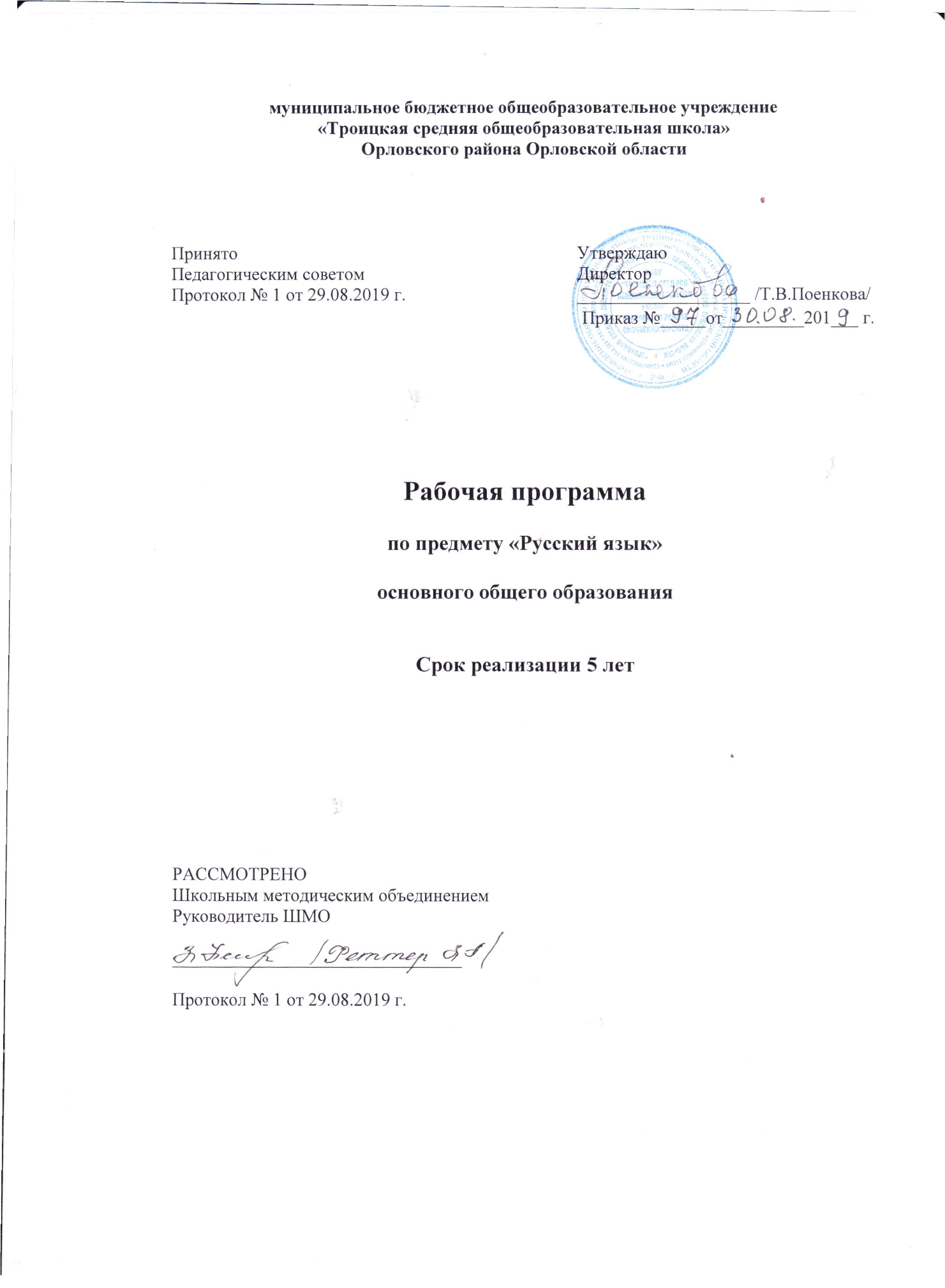 Раздел 1. Результаты изучения учебного предмета «Русский язык»:Личностными результатами освоения выпускниками основной школы программы по русскому (родному) языку являются:понимание русского языка как одной из основных национально-культурных ценностей русского народа; определяющей роли родного языка в развитии интеллектуальных, творческих способностей и моральных качеств личности; его значения в процессе получения школьного образования;осознание эстетической ценности русского языка; уважительное отношение к родному языку, гордость за него потребность сохранить чистоту русского языка как явление национальной культуры; стремление к речевому самосовершенствованию;достаточный объём словарного запаса и усвоенных грамматических средств для свободного выражения мыслей и чувств в процессе речевого общения; способность к самооценке на основе наблюдения за собственной речью.Метапредметными результатами освоения выпускникам основной школы программы по русскому (родному) языку являются1) владение всеми видами речевой деятельности:адекватное понимание информации устного и письменного сообщения;владение разными видами чтения;адекватное восприятие на слух текстов разных стилей и жанров;способность извлекать информацию из различных источников, включая средства массовой информации, компакт-диски учебного назначения, ресурсы Интернета; свободно пользоваться словарями различных типов, справочной литературой;овладение приёмами отбора и систематизации материала на определённую тему; умение вести самостоятельный поиск информации, её анализ и отбор;умение сопоставлять и сравнивать речевые высказывания с точки зрения их содержания » стилистических особенностей и использованных языковых средств;способность определять цели предстоящей учебной деятельности (индивидуальной и коллективной), последовательность действий, оценивать достигнутые результаты и адекватно формулировать их в устной и письменной форме;умение воспроизводить прослушанный или прочитанный текст с разной степенью свёрнутости;умение создавать устные и письменные тексты разных типов, стилей речи и жанров с учётом замысла, адресата и ситуации общения;способность свободно, правильно излагать свои мысли в устной и письменной форме;владение различными видами монолога и диалога;соблюдение в практике речевого общения основных орфоэпических, лексических, грамматических, стилистических норм современного русского литературного языка; соблюдение основных правил орфографии и пунктуации в процессе письменного общения;способность участвовать в речевом общении, соблюдая нормы речевого этикета;способность оценивать свою речь с точки зрения её содержания, языкового оформления; умение находить грамматические и речевые ошибки, недочёты, исправлять их; совершенствовать и редактировать собственные тексты;умение выступать перед аудиторией сверстников с небольшими сообщениями, докладами;2) применение приобретённых знаний, умений и навыков в повседневной жизни; способность использовать родной язык как средство получения знаний по другим учебным предметам, применять полученные знания, умения и навыки анализа языковых явлений на межпредметном уровне (на уроках иностранного языка, литературы и др.);3) коммуникативно целесообразное взаимодействие с окружающими людьми в процессе речевого общения, совместного выполнения какой-либо задачи, участия в спорах, обсуждениях; овладение национально-культурными нормами речевого поведения в различных ситуациях формального и неформального межличностного и межкультурного общения.Предметными результатами освоения выпускниками основной школы программы по русскому (родному) языку являются:представление об основных функциях языка, о роли русского языка как национального языка русского народа, как государственного языка Российской Федерации и языка межнационального общения, о связи языка и культуры народа, о роли родного языка в жизни человека и общества;понимание места родного языка в системе гуманитарных наук и его роли в образовании в целом;усвоение основ научных знаний о родном языке; понимание взаимосвязи его уровней и единиц;освоение базовых понятий лингвистики: лингвистика и её основные разделы; язык и речь, речевое общение, речь устная и письменная; монолог, диалог и их виды; ситуация речевого общения; разговорная речь, научный, публицистический, официально-деловой стили, язык художественной литературы; жанры научного, публицистического, официально-делового стилей и разговорной речи; функционально-смысловые типы речи (повествование, описание, рассуждение); текст, типы текста; основные единицы языка, их признаки и особенности употребления в речи;овладение основными стилистическими ресурсами лексики и фразеологии русского языка, основными нормами русского литературного языка (орфоэпическими, лексическими, грамматическими, орфографическими, пунктуационными), нормами речевого этикета; использование их в своей речевой практике при создании устных и письменных высказываний;опознавание и анализ основных единиц языка, грамматических категорий языка, уместное употребление языковых единиц адекватно ситуации речевого общения; проведение различных видов анализа слова (фонетического, морфемного, словообразовательного, лексического, морфологического), синтаксического анализа словосочетания и предложения, многоаспектного анализа текста с точки зрения его основных признаков и структуры, принадлежности к определённым функциональным разновидностям языка, особенностей языкового оформления, использования выразительных средств языка;понимание коммуникативно-эстетических возможностей лексической и грамматической синонимии и использование их в собственной речевой практике;осознание эстетической функции родного языка, способность оценивать эстетическую сторону речевого высказывания при анализе текстов художественной литературы.Раздел 2. Содержание учебного курса.5 классЯзык - важнейшее средство общения (2ч+1ч )I. Умение общаться- важная часть культуры человека. Речь и речевое общение. Речевая ситуация. Речь устная и письменная.II. Стили речи.Повторение пройденного (18ч+5ч)Части слова. Орфограмма. Место орфограмм в словах. Правописание проверяемых и непроверяемых гласных и согласных в корне слова. Правописание букв и, а, у после шипящих. Разделительные ъ и ь.Самостоятельные и служебные части речи. Имя существительное: три склонения, род, падеж, число. Правописание гласных в надежных окончаниях существительных. Буква ь на конце существительных после шипящих.Имя прилагательное: род, падеж, число. Правописание гласных в надежных окончаниях прилагательных.Местоимения 1, 2 и 3-го лица.Глагол: лицо, время, число, род (в прошедшем времени); правописание гласных в личных окончаниях наиболее употребительных глаголов 1 и 2 спряжения; буква ь во 2-м лице единственного числа глаголов. Правописание тся и ться; раздельное написание не с глаголами.Наречие (ознакомление).Предлоги и союзы. Раздельное написание предлогов со словами.Текст. Тема текста. Описание изображенного на картине с использованием необходимых языковых средств.Синтаксис. Пунктуация. Культура речи. (26ч+3ч)Основные синтаксические понятия (единицы): словосочетание, предложение,текст.Пунктуация как раздел науки о языке.Словосочетание: главное и зависимое слова в словосочетании.Предложение. Простое предложение; виды простых предложений по цели высказывания: повествовательные, вопросительные, побудительные. Восклицательные и невосклицательные предложения. Знаки препинания: знаки завершения (в конце предложения), выделения, разделения (повторение).Грамматическая основа предложения.Главные члены предложения, второстепенные члены предложения: дополнение, определение, обстоятельство.Нераспространенные и распространенные предложения (с двумя главными членами). Предложения с однородными членами, не связанными союза- ми, а также связанными союзами а, но и одиночным союзом и; запятая между однородными членами без союзов и с союзами а, но, и. Обобщающие слова перед однородными членами. Двоеточие после обобщающего слова.Синтаксический разбор словосочетания и предложения.Обращение, знаки препинания при обращении. Вводные слова и словосочетания.Сложное предложение. Наличие двух и более грамматических основ как признак сложного предложения. Сложные предложения с союзами (с двумя главными членами в каждом простом предложении).Запятая между простыми предложениями в сложном предложении перед и, а, но, чтобы, потому что, когда, который, что, если.Прямая речь после слов автора и перед ними; знаки препинания при прямойречи.Диалог. Тире в начале реплик диалога. Умение интонационно правильно произносить повествовательные, вопросительные, побудительные и восклицательные предложения, а также предложения с обобщающим словом.Речь устная и письменная; диалогическая и монологическая. Основная мысль текста. Этикетные диалоги. Письмо как одна из разновидностей текста.Фонетика. Орфоэпия. Графика и орфография. Культура речи (11ч+2ч)I. Фонетика как раздел лингвистики. Звук как единица языка. Смыслоразличительная функция звуков. Классификация гласных и согласных звуков.Ударение в слове. Гласные ударные и безударные. Звуки речи; гласные и согласные звуки. Твердые и мягкие согласные. Твердые и мягкие согласные, не имеющие парных звуков. Звонкие и глухие согласные. Сонорные согласные. Шипящие и ц. Сильные и слабые позиции звуков.Фонетический разбор слова.Орфоэпические словари.Графика как раздел науки о языке. Обозначение звуков речи на письме; алфавит. Рукописные и печатные буквы; прописные и строчные. Каллиграфия.Звуковое значение букв е, ё, ю, я. Обозначение мягкости согласных. Мягкий знак для обозначения мягкости согласных. Опознавательные признаки орфограмм.Орфографический разбор.Орфографические словари.II.Умение соблюдать основные правила литературного произношения в рамках требований учебника; произносить гласные и согласные перед гласным е.Умение находить справки о произношении слов в различных словарях (в том числе орфоэпических).Типы текстов. Повествование. Описание (предмета), отбор языковых средств в зависимости от темы, цели, адресата высказывания.Лексика. Культура речи (10ч+2ч)Лексика как раздел науки о языке. Слово как единица языка. Слово и его лексическое значение. Многозначные и однозначные слова. Прямое и переносное значения слов. Омонимы. Синонимы. Антонимы. Толковые словари.Умение пользоваться толковым словарем, словарем антонимов и другими школьными словарями. Умение употреблять слова в свойственном им значении.III. Создание текста на основе исходного (подробное изложение), членение его на части. Описание изображенного на картине с использованием необходимых языковых средств.Морфемика. Орфография. Культура речи (19ч+3ч)Морфемика как раздел науки о языке. Морфема как минимальная значимая часть слов. Изменение и образование слов. Однокоренные слова. Основа и окончание в самостоятельных словах. Нулевое окончание. Роль окончаний в словах. Корень, суффикс, приставка; их назначение в слове. чередование гласных и согласных в слове. Варианты морфем. Морфемный разбор слов. Морфемные словари.Орфография как раздел науки о языке. Орфографическое правило.Правописание гласных и согласных в приставках; буквы з и с на концеприставок. Правописание чередующихся гласных о и а в корнях -лож—лаг-, -рос	раст-. Буквы е и о после шипящих в корне. Буквы ы и и после ц.Умение употреблять слова с разными приставками и суффиксами. Умение пользоваться орфографическими и морфемными словарями.Рассуждение в повествовании. Рассуждение как функционально-смысловой тип речи, его структура и разновидности. Выборочное изложение текста с изменением лица. Описание изображенного на картине с использованием необходимых языковых средств.Морфология. Орфография. Культура речи (49ч+10ч)Имя существительное (17ч+3ч)I. Имя существительное как часть речи. Синтаксическая роль имени существительного в предложении.Существительные одушевленные и неодушевленные (повторение). Существительные собственные и нарицательные. Большая буква в географическими названиях, в названиях улиц и площадей, в названиях исторических событий. Большая буква в названиях книг, газет, журналов, картин и кинофильмов, спектаклей, литературных и музыкальных произведений; выделение этих названий кавычками. Род существительных. Три склонения имен существительных: изменение существительных по падежам и числам.Существительные, имеющие форму только единственного или только множественного числа.Морфологический разбор слов.Буквы о и е после шипящих и ц в окончаниях существительных.Склонение существительных на -ия, -ий, -ие. Правописание гласных в падежных окончаниях имен существительных.Умение согласовывать прилагательные и глаголы прошедшего времени с существительными, род которых может быть определен неверно (например, фамилия, яблоко).Умение правильно образовывать формы именительного (инженеры, выборы) и родительного (чулок, мест) падежей множественного числа.Умение использовать в речи существительные-синонимы для более точного выражения мыс- лей и для устранения неоправданного повтора одних и тех же слов.Доказательства и объяснения в рассуждении. Сжатое изложение по тексту  и с изменением лица.Имя прилагательное (8ч+3ч)Имя прилагательное как часть речи. Синтаксическая роль имени прилагательного в предложении.Полные и краткие прилагательные.Правописание гласных в падежных окончаниях прилагательных с основой на шипящую. Неупотребление буквы ь на конце кратких прилагательных с основой на шипящую.Изменение полных прилагательных по родам, падежам и числам, а кратких - по родам и числам.Умение правильно ставить ударение в краткой форме прилагательных (труден, трудна, трудно).Умение пользоваться в речи прилагательными-синонимами для более точного выражения мысли и для устранения неоправданных повторений одних и тех же слов.Описание животного. Структура текста данного жанра. Стилистические разновидности этого жанра.Глагол (23ч+4ч)I. Глагол как часть речи. Синтаксическая роль глагола в предложении.Неопределенная форма глагола (инфинитив на -ть (-ться), -ти (-тись), -чь (- чься). Правописание -ться и -чь (-чься) в неопределенной форме (повторение).Совершенный и несовершенный вид глагола; I и II спряжение. Правописание гласных в безударных личных окончаниях глаголов.Правописание чередующихся гласных е и и в корнях глаголов -бер	бир-, -дер	дир-, -мер	мир-, - nep	пир-, - тер	тир-, -стел	стил-. Правописание не с глаголами.Соблюдение правильного ударения в глаголах, при произношении которых допускаются ошибки (начать, понять; начал, понял; начала, поняла; повторит, облегчит и др.).Умение согласовывать глагол-сказуемое в прошедшем времени с подлежащим, выраженным существительным среднего рода и собирательным существительным. Умение употреблять при глаголах имена существительные в нужном падеже.Умение использовать в речи глаголы-синонимы (например, со значением высказывания, перемещения, нахождения) для более точного выражения мысли, для устранения неоправданного повтора слов.Понятие о рассказе, об особенностях его структуры и стиля. Невыдуманный рассказ о себе. Рассказы по сюжетным картинкам. Рассказ  по рисунку.Повторение и систематизация пройденного в 5 классе (8ч+1ч)Разделы науки о языке. Орфография. Пунктуация. Лексика Фонетика. Словообразование. Морфология. Синтаксис.Резерв:2 часа ИТОГО: 170 часовСодержание учебного курса6 классЯзык. Речь. Общение (2ч+1ч)Русский язык - один из развитых языков мира.Язык, речь, общение. Устное и письменное общения.Ситуация общения. Определение схемы ситуации общения.Повторение изученного в 5 классе (14ч)Фонетика. Орфоэпия. Морфемы в слове. Орфограммы в приставках и корнях слов. Части речи. Орфограммы в окончаниях слов. Словосочетания. Простое предложение. Знаки препинания. Сложное предложение. Запятые в сложном предложении. Синтаксический разбор предложений. Прямая речь. Диалог.Тип речи. Стиль речи. Основная мысль текста.Составление диалога.Текст(8ч)Текст, его особенности. Средства связи предложений в тексте.Тема и основная мысль текста. Заглавие текста. Начальные и конечные предложения текста. Ключевые слова.Основные признаки текста.Текст и стили речи. Официально-деловой стиль.Умение создавать текста по заданному начальному или конечному предложению.Лексика. Фразеология. Культура речи (15ч+2ч)Слово и его лексическое значение. Общеупотребительные слова. Профессионализмы. Диалектизмы. Исконно русские и заимствованные слова. Неологизмы. Устаревшие слова.Основные пути пополнения словарного состава русского языка.Словари русского языка. Приемы сжатия текста.Умение собирать и анализировать материалы к сочинению. Составление словарной статьи по образцу.Фразеология как раздел науки о языке. Свободные сочетания слов и фразеологические обороты. Основные признаки фразеологизмов. Стилистически нейтральные и окрашенные фразеологизмы.Источники фразеологизмов. Использование фразеологизмов в речи.Фразеологический словарь.Конструирование текста с использованием фразеологизмов.Словообразование. Орфография. Культура речи (21ч+8ч)Морфемика и словообразованиеОсновные способы образования слов в русском языке (приставочный, суффиксальный, приставочно-суффиксальный, бессуффиксный). Сложение как способ словообразования. Переход одной части речи в другую как способ образования. Образование слов в результате слияния сочетаний слов в слово.Словообразовательная пара. Словообразовательная цепочка. словообразовательное гнездо.Этимология слов. Этимологические словари.Правописание чередующихся гласных а и о в корнях -кас	кос-, -гар	гор-, -зар	зор-. Правописание букв ы и и после приставок на согласные. Гласные в приставках пре- и при-. Соединительные гласные о и е в сложных словах.Морфемный и словообразовательный разбор слова.Описание помещения. Сообщение об истории слова Систематизация материалов к сочинению; сложный план. Составление рассказа по рисункам.Морфология. Орфография. Культура речи Имя существительное (19ч+3ч)Имя существительное как часть речи (повторение пройденного в 5 классе). Разносклоняемые имена существительные. Буква е в суффиксе -ен- существительных на -мя. Несклоняемые имена существительные. Род несклоняемых имен существительных. Имена существительные общего рода. Не с существительными. Согласные ч и щ в суффиксе существительных -чик (-щик). Правописание гласных в суффиксах -ек и -ик. Гласные о и е после шипящих в суффиксах существительных. Морфологический разбор имени существительного.Письмо. Публичное выступление о происхождении имён. Составление текста-описания по личным впечатлениям.Имя прилагательное (23ч+7ч)Имя прилагательное как часть речи Степени сравнения имен прилагательных. Образование степеней сравнения. Разряды прилагательных по значению. Качественные прилагательные. Относительные прилагательные. Притяжательные прилагательные. словообразование имён прилагательных.Не с прилагательными. Буквы о и е после шипящих и ц в суффиксах прилагательных. Одна и две буквы н в суффиксах прилагательных. Различение на письме суффиксовприлагательных -к	ск-. Дефисное и слитное написание сложных прилагательных.Морфологический разбор имени прилагательного.Описание природы:	основная мысль, структура описания, языковые средства,используемые в описании. Выборочное изложение по произведению художественной литературы. Описание пейзажа по картине. Описание игрушки. Публичное выступление о произведениях народного промысла.Имя числительное (14ч+1ч)Имя числительное как часть речи. Простые и составные числительные. Количественные и порядковые числительные. Разряды количественных числительных. Числительные, обозначающие целые числа. Дробные числительные. Собирательные числительные.Склонение количественных числительных. Правописание гласных в падежных окончаниях. Мягкий знак на конце и в середине числительных. Слитное и раздельное написание числительных.Склонение порядковых числительных. Правописание гласных в падежных окончаниях. Морфологический разбор имени числительного.Юмористический рассказ по рисунку. Публичное выступление на нравственноэтическую тему, его структура, языковые особенности. Пересказ исходного текста с цифровым материалом.Местоимение (20ч+4ч)Местоимение как часть речи. Личные местоимения. Возвратное местоимение себя. Вопросительные и относительные местоимения. Неопределенные местоимения. Отрицательные местоимения. Притяжательные местоимения. Указательные местоимения. Определительные местоимения. Склонение местоимений. Местоимения и другие части речи.Раздельное написание предлогов и местоимений. Буква н в личных местоимениях 3 -го лица после предлогов. Образование неопределенных местоимений. Дефис в неопределенных местоимениях. Не в неопределенных местоимениях. Слитное и раздельное написание не и ни в отрицательных местоимениях.Морфологический разбор местоимения.Рассказа по сюжетным рисункам от первого лица. Рассуждение как тип текста, его строение (тезис, аргументы, вывод). Описание по воображению или по картине.Глагол (23ч+6ч)Глагол как часть речи . Разноспрягаемые глаголы. Глаголы переходные и непереходные. Наклонение глагола. Изъявительное наклонение. Условное наклонение. Повелительное наклонение. Употребление наклонений. Безличные глаголы.Раздельное написание частицы бы (б) с глаголами в условном наклонении. Буквы ь и и в глаголах повелительного наклонения. Правописание гласных в суффиксах глагола.Морфологический разбор глагола.Рассказ по сюжетным рисункам с включением части готового текста. Рассказ о спортивном соревновании. Пересказ исходного текста от лица какого-либо из его героев. Рассказ по картинкам от 3-го и 1-го лица. Рассказ на основе услышанного; его особенности, языковые средства. Сообщение.Повторение и систематизация изученного в 5 и 6 классах (11ч+1ч)Разделы науки о языке. Орфография. Пунктуация. Лексика и фразеология. Словообразование. Морфология. Синтаксис.Резерв:1 час ИТОГО: 204 часаСодержание тем учебного курса.7 классРусский язык как развивающееся явление (1 ч)Повторение пройденного в 5-6 классах (9ч+5ч)Синтаксис. Синтаксический разбор. Пунктуация. Пунктуационный разбор. Лексика и фразеология. Фонетика и орфография. Фонетический разбор слова. Словообразование и орфография. Морфемный и словообразовательный разборы. Морфология и орфография. Морфологический разбор слова.Тексты и стили ( 2 часа)Текст. Стили литературного языка. Тип речи. Диалог. Виды диалогов. Публицистический стиль, его жанры, языковые особенности. Аргументация собственного мнения.МОРФОЛОГИЯ. ОРФОГРАФИЯ. КУЛЬТУРА РЕЧИПричастие (27ч+4ч)Повторение пройденного о глаголе в V и VI классах. Причастие. Свойства прилагательных и глаголов у причастия. Синтаксическая роль причастий в предложении. Действительные и страдательные причастия. Полные и краткие страдательные причастия. Причастный оборот; выделение запятыми причастного оборота. Текстообразующая роль причастий.Склонение полных причастий и правописание гласных в падежных окончаниях причастий. Образование действительных и страдательных причастий настоящего и прошедшего времени (ознакомление).Не с причастиями. Правописание гласных в суффиксах действительных и страдательных причастий. Одна и две буквы н в суффиксах полных причастий и прилагательных, образованных от глаголов. Одна буква н в кратких причастиях.Умение правильно ставить ударение в полных и кратких страда тельных причастиях (принесённый, принесён, принесена, принесено, при несены), правильно употреблять причастия с суффиксом -ся, согласовывать причастия с определяемыми существительными, строить предложения с причастным оборотом.Описание внешности человека: структура текста, языковые особенности (в том числе специальные «портретные» слова). Устный пересказ исходного текста с описанием внешности. Выборочное изложение текста с описанием внешности. Описание внешности знакомого по личным впечатлениям, по фотографии.Виды публичных общественно-политических выступлений. Их структура.Деепричастие (9ч+1ч)Повторение пройденного о глаголе в V и VI классах.Деепричастие. Глагольные и наречные свойства деепричастия. Синтаксическая роль деепричастий в предложении. Текстообразующая роль деепричастий. Деепричастный оборот; знаки препинания при деепричастном обороте. Выделение одиночного деепричастия запятыми (ознакомление). Деепричастия совершенного и несовершенного вида и их образование.Не с деепричастиями.Умение правильно строить предложение с деепричастным оборотом.Рассказ по картине.Наречие (22ч+6ч)Наречие как часть речи. Синтаксическая роль наречий в предложении. Степени сравнения наречий и их образование. Текстообразующая роль наречий. Словообразование наречий.Правописание не с наречиями на -о и -е; не- и ни- в наречиях. Одна и две буквы я в наречиях на -о и -е.Буквы о я е после шипящих на конце наречий. Суффиксы -о и -а на конце наречий. Дефис между частями слова в наречиях. Слитные и раздельные написания наречий. Буква ъ после шипящих на конце наречий.Умение правильно ставить ударение в наречиях. Умение использовать в речи наречия-синонимы и антонимы.Описание в форме дневниковых записей. Рассуждение. Описание действий как вид текста: структура текста, его языковые особенности. Пересказ исходного текста с описанием действий.Учебно-научная речь. Отзыв. Учебный доклад. Текст учебно-научного стиля. Отзыв о прочитанной книге. Текст учебного доклада. Сжатое изложение ос описанием состояния природы.Категория состояния (2ч+1ч)Категория состояния как часть речи. Ее отличие от наречий. Синтаксическая роль слов категории состояния.Выборочное изложение текста с описанием состояния человека или природы.СЛУЖЕБНЫЕ ЧАСТИ РЕЧИ. КУЛЬТУРА РЕЧИ Предлог (8ч+1ч)Предлог как служебная часть речи. Синтаксическая роль предлогов впредложении. Непроизводные и производные предлоги. Простые и составные предлоги. Текстообразующая роль предлогов.Слитные и раздельные написания предлогов (в течение, ввиду, вследствие и др.). Дефис в предлогах из-за, из-под.Умение правильно употреблять предлоги в и на, с и из. Умение правильно употреблять существительные с предлогами по, благодаря, согласно, вопреки.Умение пользоваться в речи предлогами-синонимами.Рассказ от своего имени на основе прочитанного. Рассказ на основе увиденного на картине.Союз (12ч+1ч)Союз как служебная часть речи. Синтаксическая роль союзов в предложении. Простые и составе союзы. Союзы сочинительные и подчинительные; сочинительные союзы — соединительные, разделительные и противительные. Употребление сочинительных союзов в простом и сложном предложениях; употребление подчинительных союзов в сложном предложении. Текстообразующая роль союзов.Слитные и раздельные написания союзов. Отличие на письме союзов зато, тоже, чтобы от местоимений с предлогом и частицами и союза также от наречия так с частицей же.Умение пользоваться в речи союзами-синонимами.Устное рассуждение на дискуссионную тему; его языковые особенности.Частица (15ч+2ч)Частица как служебная часть речи. Синтаксическая роль частиц в предложении. Формообразующие и смысловые частицы. Текстообразующая роль частиц.Различение на письме частиц не и ни. Правописание не и ни с различными частями речи.Умение выразительно читать предложения с модальными частицами.Рассказ по данному сюжету.Междометие. (2 часа)Междометие как часть речи. Синтаксическая роль междометий в предложении.Звукоподражательные слова и их отличие от междометий. Дефис в междометиях. Интонационное выделение междометий. Запятая и восклицательный знак при междометиях.Умение выразительно читать предложения с междометиями.Повторение и систематизация изученного в 5-7 классах(8ч+2ч)Разделы науки о языке. Текст. Стили речи. Фонетика. Графика. Лексика и фразеология.Текст. Стили речи. Учебно-научная речь.Резерв:6 часов ИТОГО: 136 часовСодержание тем учебного курса8 классФункции русского языка в современном мире (1 ч.)
Повторение пройденного в  V-VII классах (9ч. + 2 ч.)Словосочетание (2 ч.)I.Повторение пройденного материала о словосочетании в 5 классе. Связь слов в словосочетании: согласование, управление, примыкание. Виды словосочетаний по морфологическим свойствам главного слова (глагольные, именные, наречные). 
II. Умение правильно употреблять форму зависимого слова при согласовании и управлении. Умение использовать в речи синонимические по значению словосочетания. Предложение. Простое предложение (3ч.  + 2 ч.) 
I. Повторение пройденного материала о предложении. Грамматическая (предикативная) основа предложения. 
Особенности связи подлежащего и сказуемого. Порядок слов в предложении. Интонация простого предложения. Логическое ударение. 
II. Умение выделять с помощью логического ударения и порядка слов наиболее важное слово в предложении, выразительно читать предложения. 
III. Описание архитектурных памятников как вид текста; структура текста, его языковые особенности. Двусоставные  предложения (8ч.)
I. Повторение пройденного материала о подлежащем. Способы выражения подлежащего. Повторение изученного о сказуемом. Составное глагольное сказуемое. Составное именное сказуемое. Тире между подлежащим и сказуемым. 
Синтаксические синонимы главных членов предложения, их текстообразующая роль. 
II. Умение интонационно правильно произносить предложения с отсутствующей связкой; согласовывать глагол-сказуемое с подлежащим, выраженным словосочетанием. 
Умение пользоваться в речи синонимическими вариантами выражения подлежащего и сказуемого. Второстепенные члены предложения (5ч. +1 ч.) 
I. Повторение изученного материала о второстепенных членах предложения. Прямое и косвенное дополнение (ознакомление). Несогласованное определение. Приложение как разновидность определения; знаки препинания при приложении. Виды обстоятельств по значению (времени, места, причины, цели, образа действия, условия, уступительное). 
Сравнительный оборот; знаки препинания при нем. 
II. Умение использовать в речи согласованные и несогласованные определения как синонимы. 
III. Ораторская речь, ее особенности. Публичное выступление об истории своего края. Односоставные предложения (8ч.+2 ч.) 
I. Группы односоставных предложений. Односоставные предложения с главным членом сказуемым (определенно-личные, неопределенно-личные, безличные) и подлежащим (назывные). 
Синонимия односоставных и двусоставных предложений, их текстообразующая роль. 
II. Умение пользоваться двусоставными и односоставными предложениями как синтаксическими синонимами. 
Умение пользоваться в описании назывными предложениями для обозначения времени и места. 
III. Рассказ на свободную тему. Неполные предложения (1ч)I. Понятие о неполных предложениях.Однородные члены предложения (7 ч. +5ч.) 
I. Повторение изученного материала об однородных членах предложения. Однородные члены предложения, связанные союзами (соединительными, противительными, разделительными) и интонацией. Однородные и неоднородные определения. Ряды однородных членов предложения. Разделительные знаки препинания между однородными членами. Обобщающие слова при однородных членах. Двоеточие и тире при обобщающих словах в предложениях. 
Вариативность постановки знаков препинания. 
II. Умение интонационно правильно произносить предложения с обобщающими словами при однородных членах. 
III. Рассуждение на основе литературного произведения (в том числе дискуссионного характера). Предложения с обособленными членами  (9 ч. + 2 ч.) 
I. Понятие об обособлении. Обособленные определения и обособленные приложения. Обособленные обстоятельства. Выделительные знаки препинания при обособленных второстепенных членах предложения. 
Синтаксические синонимы обособленных членов предложения, их текстообразующая роль. 
II. Умение интонационно правильно произносить предложения с обособленными членами. Умение использовать предложения с обособленными членами и их синтаксические синонимы. 
III. Характеристика человека как вид текста; строение данного текста, его языковые особенности.Предложения с  уточняющими членами (4ч.) I. Уточнение как вид обособленного члена предложения. Выделительные знаки препинания при уточняющих  членах предложения.  II. Умение интонационно правильно произносить предложения с уточняющими членами.Предложения с обращениями, вводными словами и междометиями   (8 ч. + 2ч.)
I. Повторение изученного материала об обращении. 
Распространенное обращение. Выделительные знаки препинания при обращениях. Вводные слова. Вводные предложения. Вставные конструкции. Междометия в предложении. Выделительные знаки препинания при вводных словах и предложениях, при междометиях. Одиночные и парные знаки препинания. 
Текстообразующая роль обращений, вводных слов и междометий. 
II. Умение интонационно правильно произносить предложения с обращениями, вводными словами и вводными предложениями, междометиями. Умение пользоваться в речи синонимическими вводными словами; употреблять вводные слова как средство связи предложений и частей текста. 
III. Публичное выступление на общественно значимую тему.  Прямая и косвенная речь   (8ч. +3ч.) 
I. Повторение изученного материала о прямой речи и диалоге. Способы передачи чужой речи. 
Слова автора внутри прямой речи. Разделительные и выделительные знаки препинания в предложениях с прямой речью. Косвенная речь. Цитата. Знаки препинания при цитировании. 
Синтаксические синонимы предложений с прямой речью, их текстообразующая роль. 
II. Умение выделять в произношении слова автора. Умение заменять прямую речь косвенной. 
III. Сравнительная характеристика двух знакомых лиц; особенности строения данного текста. Повторение и систематизация пройденного в VIII классе (8 ч.) Резерв:2часаИТОГО: 102 часаСодержание тем учебного курса9 классМеждународное значение русского языка. (1ч+1ч)Международное значение русского языка.Выборочное изложение.Повторение пройденного в 5 - 8 классах (8ч+1ч)Устная и письменная речь. Монолог. Диалог. Стили речи. Простое предложение и его грамматическая основа. Предложение с обособленными членами. Обращение, вводные слова и вставные конструкции.Анализ текста, его стиля, средств связи его частей.Стили речи.Синтаксис и пунктуация. Культура речи. Сложные предложения (5ч+2ч)Понятие о сложном предложении. Сложные союзные и бессоюзные предложения. Разделительные и выделительные знаки препинания между частями сложного предложения. Интонация сложного предложения.Описание архитектурных памятников как вид текста; структура текста, его языковые особенности.Сложносочиненные предложения (10ч)I. Сложносочиненное предложение и его особенности. Сложносочиненные предложения с союзами (соединительными, противительными, разделительными). Разделительные знаки препинания между частями сложносочиненного предложения.Синтаксические синонимы сложносочиненных предложений, их текстообразующая роль.Авторское употребление знаков препинания.Умение интонационно правильно произносить сложносочиненные предложения.Рецензия на литературное произведение, спектакль, кинофильм. Сложноподчиненные предложения (27ч+8ч)Сложноподчиненное предложение и его особенности. Главное и придаточные предложения. Союзы и союзные слова как средство связи придаточного с главным. Указательные слова в главном предложении. Место придаточного предложения по отношению к главному. Разделительные знаки препинания, между главным и придаточным предложениями. Виды придаточных предложений.Типичные речевые сферы применения сложноподчиненных предложений. Сложноподчиненные предложения с несколькими придаточными; знаки препинания в них.Синтаксические синонимы сложноподчиненных предложений, их текстообразующая роль.Умение использовать в речи сложноподчиненные предложения и простые с обособленными второстепенными членами как синтаксические синонимы.Академическое красноречие и его виды, строение и языковые особенности. Сообщение-рассуждение  на лингвистическую тему.Бессоюзные сложные предложения (10ч+2ч)Бессоюзное сложное предложение и его особенности. Смысловые взаимоотношения между частями бессоюзного сложного предложения. Разделительные знаки препинания в бессоюзном сложном предложении.Синтаксические синонимы бессоюзных сложных предложений, их текстообразующая роль.Умение передавать с помощью интонации различные смысловые отношения между частями бессоюзного сложного предложения. Умение пользоваться синонимическими союзными и бессоюзными сложными предложениями.Отзыв. Написание отзыва Написание сочинения по тексту..Сложные предложения с разными видами связи (7ч+2ч)Различные виды сложных предложений с союзной и бессоюзной связью; разделительные знаки препинания в них. Сочетание знаков препинания.Умение правильно употреблять в речи сложные предложения с различными видами связи.Написание подробного изложения. Публичная речь.Повторение и систематизация пройденного в 9 классе (15ч+1ч)Фонетика. Графика. Орфография.Лексика. Фразеология. Орфография.Морфемика. Словообразование. Орфография.Морфология. Орфография.Синтаксис и пунктуация. Употребление знаков препинания.Систематизация сведений о признаках текста, теме и основной мысли связного высказывания, средствах связи частей текста, о повествовании, описании, рассуждении; о стилях речи. Сжатое изложение.Резерв:3 часа ИТОГО: 102 часаРаздел 3. Тематическое планирование5 классТематическое планирование6 классТематическое планирование7 классТематическое планирование8 классТематическое планирование9 классСодержаниеКол-вочасовКол-воконтрольных(в том числе)Развитие речи ( в том числе)Язык и общение.31Повторение изученного в начальных классах.2314Синтаксис. Пунктуация. Культура речи.2913Фонетика. Графика. Орфоэпия. Орфография.1312Лексика. Культура речи.1212Морфемика. Орфография. Культура речи.2213Морфология. Орфография. Культура речи.Морфология. Орфография. Культура речи.Морфология. Орфография. Культура речи.Морфология. Орфография. Культура речи.Имя существительное.1713Имя прилагательное.2113Глагол.2724Повторение и систематизация изученного в 5 классе.1111РЕЗЕРВ2ИТОГО1701026СодержаниеКол-вочасовКол-воконтрольных (в том числе)Развитиеречи ( в том числе)Язык и  общение31Повторение изученного в 5 классе.141-Текст8-8Лексика. Фразеология. Культура речи.1712Словообразование. Орфография. Культура речи.2928Морфология. Орфография. Культура речи.Морфология. Орфография. Культура речи.Морфология. Орфография. Культура речи.Морфология. Орфография. Культура речи.Имя существительное.2213Имя прилагательное.3017Имя числительное.1511Местоимение.2414Глагол.2911Повторение и систематизация изученного в 6 классе.1211Резерв1ИТОГО2041036СодержаниеКол-вочасовКол-воконтрольных(в том числе)Развитиеречи( в том числе)Русский язык как развивающееся явление.1Повторение пройденного в 5-6 классах.1415Морфология. Орфография. Культура речи. Морфология. Орфография. Культура речи. Морфология. Орфография. Культура речи. Морфология. Орфография. Культура речи. Причастие.2724Деепричастие.911Наречие.2816Категория состояния.3-1Служебные части речи. Культура речи.Служебные части речи. Культура речи.Служебные части речи. Культура речи.Служебные части речи. Культура речи.Предлог.9-1Союз.1211Частица.1512Междометие.2--Повторение и систематизация изученного в 5-7 классах.10-2Резерв6ИТОГО136723Кол-воКол-воРазвитиечасовконтрольныхречиСодержание(в том числе)( в том числе)Функции русского языка в современном мире.1--Повторение пройденного в 5- 7 классах.    1122Словосочетание.2--Предложение. Простое предложение.5-2Двусоставные предложения.82-Второстепенные члены предложения.6-1Односоставные предложения.1022Однородные члены предложения.1225Предложения с обособленными членами.    1122Предложения с уточняющими членами. 41-Предложения с обращениями, вводными словами и междометиями.1022Прямая и косвенная речь.1223Повторение и систематизация изученного в 8 классе.82-Резерв2ИТОГО1021719СодержаниеКол-вочасовКол-воконтрольных(в том числе)Развитиеречи( в том числе)Международное значение русского языка.2-1Повторение пройденного в 5-8 классах.812Синтаксис и пунктуация. Культура речи.Синтаксис и пунктуация. Культура речи.Синтаксис и пунктуация. Культура речи.Синтаксис и пунктуация. Культура речи.Сложное предложение. Культура речи7-2 Сложносочиненные предложения101-Сложноподчиненные предложения.3518Бессоюзные сложные предложения.12-2Сложные предложения с различными видами связи.912Повторение и систематизация изученного в 9 классе.1611Резерв3ИТОГО102518